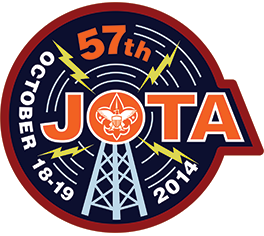 JOTA WorkbookBSA Jamboree On The Air (JOTA)Fall Camporee 2014We are really excited about the upcoming Fall Camporee(Oct. 17, 18, 19) and all the fun you will have.In order to “Be Prepared” for this Camporee, you will need to:                                  -  PRINT this JOTA Workbook                                             (Double Sided is recommended)                                  -  READ the material       -  COMPLETE the simple assignments…AND…
              -  BRING your completed JOTA Workbook So, let’s get started! CommunicationsWe will be communicating to the outside world using RADIO. Depending on the frequency these radio signals will either travel “Point-to-Point” on a “Line of Sight” path (144 & 440 MHz), or will propagate by bouncing off the Ionosphere (3.8 – 12 MHz).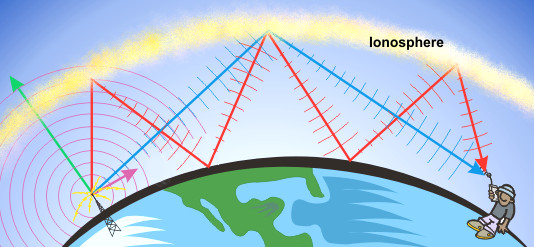 Research Question: How high is the Ionosphere above the Earth?_________________
REPEATERSWe might also use Repeaters that extend our coverage due to local terrain.A repeater can receive a weak signal, or a signal from a portable user, and re-transmit it over a wider area. A repeater listens on a particular frequency, called the Input frequency. If it hears a valid signal, it will re-transmit the signal on the Output frequency. Only one person should transmit at a time, otherwise the signals will overlap.Radio StationsEach radio station has FOUR main components.1) Transmitter *2) Receiver *3) Transmission Line (Radio to Antenna)4) Antenna* In many amateur radio stations today, the Transmitter and the Receiver are combined together in one box, which is known as a TRANSCIEVER5 Knots to KNOW(Hint:  Practice,  Practice,  Practice)                                         Clove Hitch --->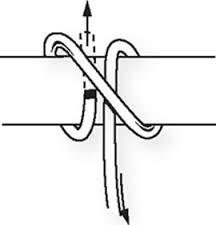 Bowline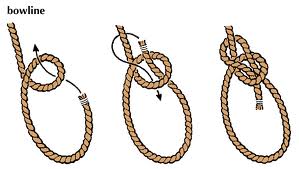 Square Knot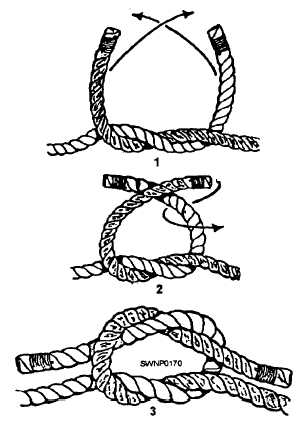 Slip Knot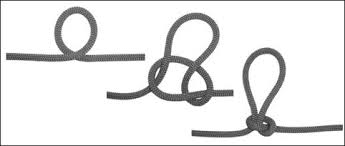 Taut-Line Hitch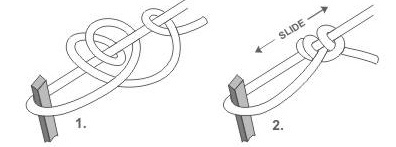 Mast BuildingYour Patrol will build and erect a supporting structure (mast) for the Antenna.You NEED to KNOW how to tie FIVE KNOTS (See diagrams above).- Lash 3 pieces of wood together to build a 30’ mast with 3’- 4’ overlaps.Use TWO lashings per joint (Top & Bottom) for a total of FOUR LASHINGS per Mast.- Tie a Pulley to the top of the Mast using a Clove Hitch around the mast, and use a Bowline to attach the Pulley to this rope. - Attach a 55’ halyard (rope) to the Pulley (to raise and lower the antenna). Secure both ends in a Square Knot- Add a Slip Knot to the halyard (about 1 foot from the Square Knot) as a point to tie the antenna’s Center Insulator on.-  Separation Angles between the 3 Guy Ropes on the ground = 120 degrees. (Top Down View)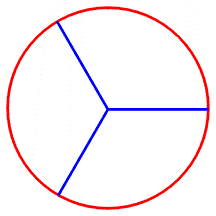 -  Height of Guy Ropes’ Attach Point on Mast = 20’ (C)-  Distance of Guy Stakes from Mast = 80% of the height of the mast (C), where the Guy Ropes are attached.-  Raise the Mast, and use 3 Guy Ropes to secure the Mast (C) to the 3 ground stakes (B).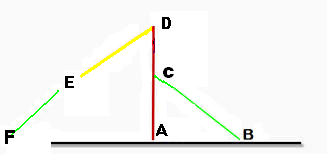 Question #1: How far from the base of the Mast (A) will you want to place the Guy Rope stakes (B)?_________ Feet.Question #2:  How much line will you need for each guy (Line C-B)?  ___________ Feet. 
(Be sure to add 3 feet for extra working/knot tying length)Antenna BuildingAfter building and erecting the Mast, your Patrol will construct and erect a Dipole Antenna, which will be set up in an upside–down (inverted) “V” configuration. 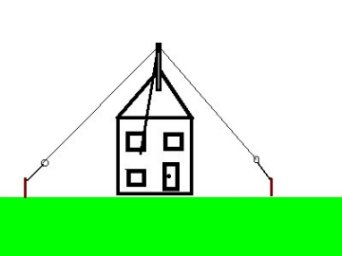 Translation: Dipole…Di = 2  (e.g. Di-Hydrogen Oxide… or H20... or Water)
Pole = + or -  (e.g. Battery Terminals)So, this will be an antenna with two legs (poles): one has Positive polarity and the other has Negative polarity. Each patrol will be given one of FOUR specific frequencies at which the antenna must resonate (vibrate naturally – think of a tuned guitar string).These frequencies are:   3.965 MHz   7.255 MHz   14.245 MHz   21.315 MHzSaturday Surprise…
 You won’t know which frequency you will use until it is time to build the antenna. So, you need to plan ahead and prepare for the event by completing all 4 calculations.
4 CalculationsIn order to know how much wire you will need cut to have the antenna resonate at that given frequency, you will need to make 4 calculations BEFORE THE WEEKEND using this simple equation:FORMULA for a Half Wave Inverted “V” Dipole468 /Freq.(MHz) x .95  = Total wire needed (in Feet). Using a Frequency of: 18.130 MHz…First: 468 / 18.130 = 25.814 feetNext:  25.814  x .95  =  24.5  feetThen ADD 2 feet for connections.= 24.5’  + 2’ = 26’ 6” Good News:
We will be using common Speaker Wire to build this antenna.Speaker Wire comes as a PAIR of wires joined together, which means we get 2 legs of the antenna from 1 length of paired wire. You will be pulling them apart AFTER you cut the length of wire you need.Therefore, all you need to do is to:
-  DIVIDE your calculated length of a Half Wave Inverted “V” Dipole  in HALF.Put New 1/4 Lengths here…-  Measure this new length of paired speaker wire, -  Cut it-  Pull the two wires apart to get both legs of the dipole.-  Strip off 6” of insulation from the wire at each end of the 2 lengths of wire-  Twist the ends to keep the wire together (follow the winding).For Each Leg of the Dipole
-  Connect one end of the wire to one of the terminals on the CENTER Insulator.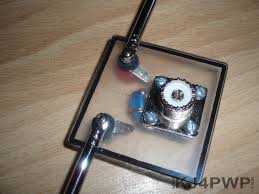 -  Pass the other end of each leg through the END Insulator, and start winding/wrapping the wire back over antenna wire. (see below).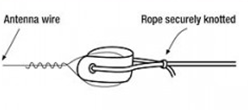 The Inverted “V” antenna works best with an angle (apex) of 120 degrees for separation between each leg of the dipole.- This means each leg will be at 60 degrees to the vertical (i.e. ½ of 120) – Angle FDAInformation given: 
- Assume that the antenna height is at 30 feet (Line A-D).- To achieve a 60 degrees (Angle FDA) from the vertical mast, the distance of each Antenna Guy Rope stake (F) from the mast is 40’.Question:
How much rope do you need for each antenna leg to reach the stake (F) ?(Be sure to add 2 feet for rope working length to your answer)
Antenna leg (Line D-E) + ? = Line D-F Bonus Question:
What is Line D-F also called?  _______________________________Jamboree on the Air – Get On The Air (JOTA GOTA)This weekend is the annual BSA JOTA weekend where scouts get to contact other scouts and Amateur Radio Operators over the radio and have conversations.Some things you need to know…
Electromagnetic Spectrum
Using the ranges shown of the Electromagnetic Spectrum (below), include the following in the appropriate range.  Mark your favorite TV, AM and FM radio stations (1 each) sit on the Spectrum.Mark your local Fire Department and Police Department frequencies Mark the 4 Frequencies found in the Antenna Building SectionThe Electromagnetic Spectrum0.3 MHz ______________.880_________________________________ 3 MHz                                     WCBS-AM (NYC)                                                          Example3 MHz _______________________________________________ 30 MHz30 MHz ______________________________________________ 300 MHz300 MHz ____________________________________________ 3,000 MHz3,000 MHz __________________________________________ 30,000 MHzSIGNAL REPORTSHams give each other Signal Reports to let each other know how well (or badly) their radio signals are doing that day. They use a system called, “Readability – Strength – Tone” (RST). 
“Tone” refers to the quality of a Morse Code signal, and is not given in a conversation when using Voice.
So, during your contacts (by voice) you will just give a Readability and Stregth report.Example: “You are FIVE  SEVEN”.The NATO Phonetic AlphabetMany times the words we speak on the radio are not clearly understood by the listener at the other end. To clarify what we are saying, we can SPELL OUT the words using a common Alphabet.
The NATO Phonetic Alphabet was developed in the 1950s to be intelligible (and pronounceable) to all NATO allies. It replaced other phonetic alphabets, for example the US military Joint Army/Navy Phonetic Alphabet ("able, baker, etc.") and several versions of Royal Air Force (England) phonetic alphabets. N.B. : It is sometimes inappropriately referred to as International Phonetic Alphabet (IPA), which is actually the official name of an alphabet used in linguistics created in the late nineteenth century.The NATO Phonetic AlphabetSpell out your “First Name”(e.g. Robert)_____________________________________________________________________________Spell out “Union  CT” ______________________________________________________________________________Spell out your “Home Town” (e.g. Milford)Bonus 2 Part Question:  What does “N.B.” stand for, and what does it mean?CALL SIGNSIn the USA, each Radio Station has a registered Call Sign identifier given by the Federal Communications Commission (FCC).Commercial Radio Stations you might recognize:  WCBS – New York City,  WICC – Bridgeport, CT,   WNLK – New Haven,  WDRC – HarfordIn Amateur Radio, the FCC divides the country into 10 AREAS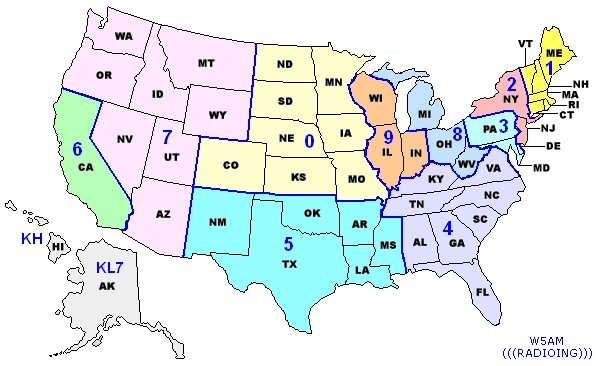 For Example: The North-East is AREA 1, and Amateur Radio Station in this ARES are given the #1 in their Call Sign to identify where they were first licensed.Amateur Radio Stations use a Pre-Fix (first letter/s) of: W, K, N, AExamples of CT Call Signs:  WA1SFH, KC1BAQ, N1LUF, AB1QK
Note: See how the #1 is used in the Call Signs?
Our JOTA Call Sign for this weekend is:  K2BSA/1KILO TWO BRAVO SIERRA ALPHA PORTABLE ONECall Signs of Foreign Countries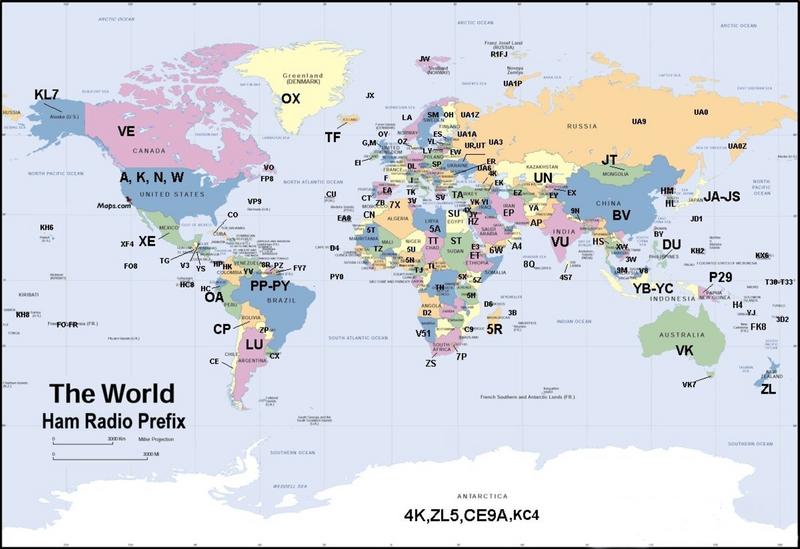 As mentioned earlier, the USA has call sign prefixes of  W,K,N,ALikewise, each country is given prefix assignments by the International Telecommunications Union (ITU), a part of the United Nations. Amateur Radio Callsign PrefixesA2 Botswana
A3 Tonga
A4 Sultanate of Oman
A5 Bhutan
A6 United Arab Emirates
A7 Qatar
A8 Liberia EL
A9 Bahrain
AA-AG USA W
AH1-AH0 USA Pacific Islands KH1-KH0
AI-AK USA W
AL Alaska KL
AM-AO Spain including overseas Territories and Islands EA 6 8 9
AP-AR Pakistan
AT India VU
AX Australia and Islands
AY-AZ Argentina LUBO Quemoy Matsu BV
BS Scarborough Reef
BV Taiwan
BV9P Pratas I.
BV9S Spratly Archipelago 9M0
BY China BA BD BG BT BZC2 Nauru
C3 Andorra
C4 Cyprus 5B
C5 Gambia
C6 Bahamas
C9 Mozambique
CE Chile
CE0 Easter I.
CE0 San Felix and San Ambrosio Is
CE0 Juan Fernandez Is
CF-CK Canada VE
CL CM Cuba CO
CN Morocco
CO Cuba
CP Bolivia
CT1CQ-CT2 4-8 0 Portugal
CT3 CQ-CS3 CT9 Madeira Is
CU Azores
CX CV CW Uruguay
CY CZ Canada VE
CY9 St Paul Is
CY0 Sable I.D2 D3 Angola
D4 Cape Verde
D6 Comoros
D7 Korea (Republic of) HL
DL DA-DD DF-DH Federal Republic
DJ DK DP of Germany
DS Korea (Republic of) HL
DU DV-DZ Philippines
DU Spratly Archipelago 9M0E2 Thailand HS
E3 Eritrea
E4 Palestine
EA EB-EH1-5 7 0 Spain
EA6 EB6-EH6 Balearic Is
EA8 EB8-EH8 Canary Is
EA9 EB9-EH9 Ceuta and Melilla
EI-EJ Republic of Ireland
EK Armenia
EL Liberia
EM EN EO Ukraine UR
EP Iran
ER Moldova
ES Estonia
ET Ethiopia
EU EV EW Belarus
EX Kyrghyzstan
EY Tajikistan
EZ TurkmenistanF France
FG Guadeloupe
FH Mayotte
FJ St Barthelemy (French St Martin) FS
FK New Caledonia
FK—-/C Chesterfield Is
FM Martinique
FO Austral Is
FO French Polynesia
FO Marquesas Is
FO8X Clipperton I.
FP St Pierre and Miquelon
FR Reunion I.
FR——/E Europa I. FR——/J
FR——/G Glorioso Is
FR——/J Juan de Nova
FR——/T Tromelin I.
FS French St Martin
FTnW Crozet Is
FTnX Kerguelen Is
FTnZ Amsterdam I. and St Paul I.
FW Wallis and Futuna Is
FY French GuianaG GX England
GB United Kingdom G GD GI GJ GM GU GW
GD GT Isle of Man
GI GN Northern Ireland
GJ GH Jersey
GM GS Scotland
GU GP Guernsey and Dependencies
GW GC WalesH2 Cyprus 5B
H3 Panama HP
H4 Solomon Is
H40 Temotu Province
H5 Bophuthatswana ZS
H6 H7 Nicaragua YN
H8 H9 Panama HP
HA Hungary
HB Switzerland
HB0 Liechtenstein
HC,HD Ecuador
HC8,HD8 Galapagos Is
HE Switzerland HB
HF Poland SP
HG Hungary HA
HH Haiti
HI Dominican Republic
HK HJ Colombia
HK0 Malpelo I.
HK0 HJ0 San Andres and Providencia
HL Korea (Republic of)
HP HO Panama
HR HQ Honduras
HS Thailand
HT Nicaragua YN
HU El Salvador YS
HV Vatican City
HZ Saudi ArabiaI IA-IH IK IL IN IP Italy
IR IT IV-IX
IS0 IM0 Sardinia
J2 Djibouti
J3 Grenada
J4 Greece SV
J5 Guinea-Bissau
J6 St Lucia
J7 Dominica
J8 St Vincent and the Grenadines
JA JE-JS Japan
JD 7J Minami Torishima
JD 7J Ogasawara Is
JT JU JV Mongolia
JW Svalbard
JX Jan Mayen
JY JordanK KA-KZ USA and US Islands W KC6xx KG4xx KH1-0 KP1-5
KC6 x x Republic of Palau
KG4 x x Guantanamo Bay
KG6 x x Guam
KH1 Baker I. and Howland I.
KH2 ( KG6 ) Guam
KH3 Johnston I.
KH4 Midway Is.
KH5 Palmyra I.
KH5J Jarvis I. KH5
KH5K Kingman Reef
KH6 7 Hawaiian Is
KH7K Kure I.
KH8 American Samoa
KH9 Wake I.
KH0 North Mariana
KL Alaska
KP1 Navassa I.
KP2 US Virgin Is
KP3 4 Puerto Rico
KP5 Desecheo I.L2-L9 Argentina LU
LA LB LC LG LI Norway
LJ LN
LU LO-LT LV LW Argentina
LX Luxembourg
LY Lithuania
LZ BulgariaM MX England G
MD MT Isle of Man GD
MI MN Northern Ireland GI
MJ MH Jersey GJ
MM MS Scotland GM
MU MP Guernsey and Dependencies GU
MW MC Wales GWN NA-NG NI-NK USA W
NM-NO NQ-NZ
NH1-NH0 US Pacific islands KH1-KH0
NL Alaska KL
NP1-NP5 US Caribbean Islands KP1-KP5OA OB OC Peru
OD Lebanon
OE Austria
OH OF OG OI Finland
OH0 OF0 OG0 Aland Is
OJ0 OF0M OH0M Market Reef
OK OL Czech Republic
OM Slovak Republic
ON OO-OT Belgium
OX Greenland
OY Faroe Is
OZ DenmarkP2 Papua New Guinea
P3 Cyprus 5B
P4 Aruba
P5 Korea (Dem Peoples Rep of)
PA PB PD PE PI Netherlands
PJ1 PJ2 4 9 Netherlands Antilles
PJ5 PJ6 7 8 Sint Maarten, Saba and St Eustatius
PY PP-PX Brazil
PY0F Fernando de Noronha Archipelago
PY0M Martim Vaz I. PU0T
PY0R Atol das Rocas PY0F
PY0S St Peter and St Paul Rocks
PY0T Trindade I.
PZ SurinameR1A Antarctica
R1F Franz Josef Land
R1M Malyj Vysotskij I.
R RA RK RN RU-RZ European Russia UA
R RA RK RN RU-RZ Asiatic Russia UA9
R2 RA2 RK2 RN2 RY2 Kaliningradsk UA2S2 Bangladesh
S4 Ciskei ZS
S5 Slovenia
S6 Singapore 9V
S7 Republic of Seychelles
S8 Transkei ZS
S9 Sao Tome and Principe
S0 Western Sahara
SM SH-SL Sweden
SP SN-SR Poland
ST Republic of the Sudan
SU Egypt
SV SX-SZ Greece
SV—/A Mount Athos
SV5 Dodecanese Is
SV9 Crete
SV0 Non-nationals in Greece or on Greek Is SV SV5 SV9T2 Tuvalu
T30 West Kiribati
T31 Central Kiribati
T32 East Kiribati
T33 Banaba
T4 Cuba CO
T5 Somalia
T6 Afghanistan YA
T7 San Marino
T9 Bosnia-Hercegovina
TA Turkey
TD Guatemala TG
TE Costa Rica TI
TF Iceland
TG Guatemala
TI Costa Rica
TI9 Cocos I.
TJ Cameroon
TK Corsica
TL Central African Republic
TM France including overseas Territories and Departments F
TN Congo
TO France including overseas Territories and Departments FG FJ FM FP FR FS FY
TP Council of Europe-Strasbourg F
TR Gabon
TT Chad
TU Cote d’Ivoire
TX France including overseas Territories and Departments FK FO FW
TY Benin
TZ MaliUA U UA UE 1 3 4 6 European Russia
UA2 U UA UE 2 Kaliningrad
UA9 U UA UE 8-0 Asiatic Russia
UK U8 UJ UK7-9 UM Uzbekistan
UN UN1-0 UP UQ Kazakhstan
UR US-UZ UkraineV2 Antigua and Barbuda
V3 Belize
V4 Federation of St Kitts and Nevis
V5 Namibia
V6 Micronesia
V7 Marshall Is
V8 Brunei Darussalam
V9 Vendaland ZS
VE VA-VG Canada
VE0 Canadian /MM Stations
VK VI Australia
VK9C Cocos Keeling Is
VK9L Lord Howe I.
VK9M Mellish Reef
VK9N Norfolk I.
VK9W Willis Is
VK9X Christmas I.
VK0 Heard I.
VK0 Macquarie I.
VO1 VO3 5 7 9 Newfoundland VE
VO2 VO4 6 8 0 Labrador VE
VP2E Anguilla
VP2M Montserrat
VP2V British Virgin Is
VP5 Turks and Caicos Is
VP6 Pitcairn Is
VP8 Antarctica
VP8 Falkland Is
VP8 South Georgia
VP8 AZ1 5 ED0 L South Orkney IsUnZx
VP8 South Sandwich Is
VP8 CE9 CX0 ED0 South Shetland Is
HF0 HL5 LUnZx South Shetland Is cont.
ZX0 4K1
VP9 Bermuda
VQ9 Chagos Is
VR2 Special Administrative Region of Hong Kong
VU India
VU Lakshadweep
VU Andaman Is and Nicobar Is
VX VY Canada VE
VY1 Yukon Territory VE
VY2 Prince Edward I. VEW WA-WG WI-WK USA
WM-WO WQ-WZ
WH1-WH0 US Pacific Islands KH1-KH0
WL Alaska KL
WP1-WP5 US Caribbean Islands KP1-KP5XE XB-XH Mexico
XF4 Revilla Gigedo Is
XJ-XO Canada VE
XQ XR Chile and Islands CE CE9 CE0
XT Burkina Faso
XU Cambodia
XV Vietnam 3W
XW Lao Peoples Democratic Republic
XX3 Madeira Is CT3
XX9 Macao
XY XZ Myanmar
XZ5 XZ9 Karen State XZYA Republic of Afghanistan
YBYC YE-YH Indonesia
YI Iraq
YJ Vanuatu
YK Syria
YL Latvia
YM TurkeyTA
YN Nicaragua
YO YP-YR Romania
YS El Salvador
YU YT Yugoslavia
YV YW-YY Venezuela
YV0 Aves I.
YZ Yugoslavia YUZ2 Zimbabwe
Z3 Macedonia
ZA Albania
ZB ZG Gibraltar
ZC UK Sovereign Bases on Cyprus-Akrotiri and Dhekelia
ZD7 St Helena
ZD8 Ascension I.
ZD9 Tristan da Cunha and Gough I.
ZF Cayman Islands
ZK1 South Cook Is
ZK1 Northern Cook Is
ZK2 ZK9 Niue
ZK3 Tokelau Is
ZL New Zealand
ZL7 Chatham Is
ZL8 Kermadec Is
ZL9 Auckland I. and Campbell I.
ZM New Zealand and Islands ZL ZL7 ZL8 ZL9
ZP Paraguay
ZS ZR ZU Republic of South Africa
ZS8 Prince Edward I. and Marion I.
ZV-ZZ Brazil and Islands PY PY01A0 Sovereign Military Order of Malta (Rome, Italy)
1C Chechnya Rep. (Russian Federation)
1P Seborga Principato (Italy)
1S Spratly Archipelago 9M02D Isle of Man GD
2E England G
2I Northern Ireland GI
2J Jersey GJ
2M Scotland GM
2U Guernsey and Dependencies GU
2W Wales GW3A Monaco
3B6 Agalega Is
3B7 Cargados Carajos (St Brandon) 3B6
3B8 Mauritius
3B9 Rodriguez I.
3C Equatorial Guinea
3C0 Annobon I.
3D2 Republic of Fiji
3D2 Conway Reef
3D2 Rotuma I.3DA0 Swaziland
3E-3F Panama HP
3G Chile and Islands CE CE9 CE0
3V Tunisia
3W XV Vietnam
3X Republic of Guinea
3Y Bouvet I.
3Y Peter I Island
3Z Poland SP4A-4C Mexico and Islands XE XF4
4D-4I Philippines DU
4J 4K Azerbaijan
4L Georgia
4M Venezuela and Islands YV YV0
4N1 6-0 Yugoslavia YU
4S Sri Lanka
4T Peru OA
4U United Nations Organization
4U1ITU 4UnITU United Nations Geneva
4U1SCO UNESCO, Paris F
4U1UN 4UnUN United Nations New York
4U1VIC United Nations Vienna OE
4U1WB World Bank Washington D.C. W
4V Haiti HH
4W East Timor
4X 4Z Israel5A Libya
5B Cyprus
5C Morocco CN
5H Tanzania
5J 5K Colombia and Islands HK HK0
5L Liberia EL
5N Nigeria
5P Denmark OZ
5R Madagascar
5T Mauritania
5U Niger
5V Togo
5W Western Samoa
5X Uganda
5Y 5Z Kenya6C Syria YK
6D-6J Mexico and Islands XE-XF4
6K 6L Republic of Korea HL
6O Somalia T5
6P Pakistan AP
6T 6U Sudan and Southern Sudan ST ST0
6W 6V Senegal
6Y Jamaica7J-7N Japan JA
7O Republic of Yemen
7P Lesotho
7Q Malawi
7S Sweden SM
7X 7W Algeria
7Z Saudi Arabia HZ8A 8B 8E 8I Indonesia YB
8J Japan JA
8O Botswana A2
8P Barbados
8Q Maldives
8R Guyana
8S Sweden SM9A Croatia
9G Ghana
9H Malta
9J 9I Zambia9K Kuwait
9L Sierra Leone
9M2 Malaya (Malaysia)
9M6 Sabah (Malaysia) 9M8
9M8 Sarawak (Malaysia)
9M0 BV9S 1S DU Spratly Archipelago
9N Nepal
9Q 9R Democratic Republic of Congo
9U Burundi
9V Singapore
9W Malaysia (including Sabah & Sarawak) 9M2 8
9X Rwanda
9Y 9Z Trinidad and TobagoSAR – Find “The Lost Patrol”Your Patrol will be doing a Search And Rescue (SAR) drill using Radio Direction Finding (RDF) techniques using Amateur Radio equipment to find a Hidden Transmitter (The Lost Patrol).  In Amateur Radio this exercise is known as Amateur Radio Direction Finding (ARDF) and “Fox Hunting”.
Equipment: a Directional (Beam) Antenna, a hand-held 2 meter (144-148 MHz) Radio (Handi-Talkie or “HT”), and earphones (optional)


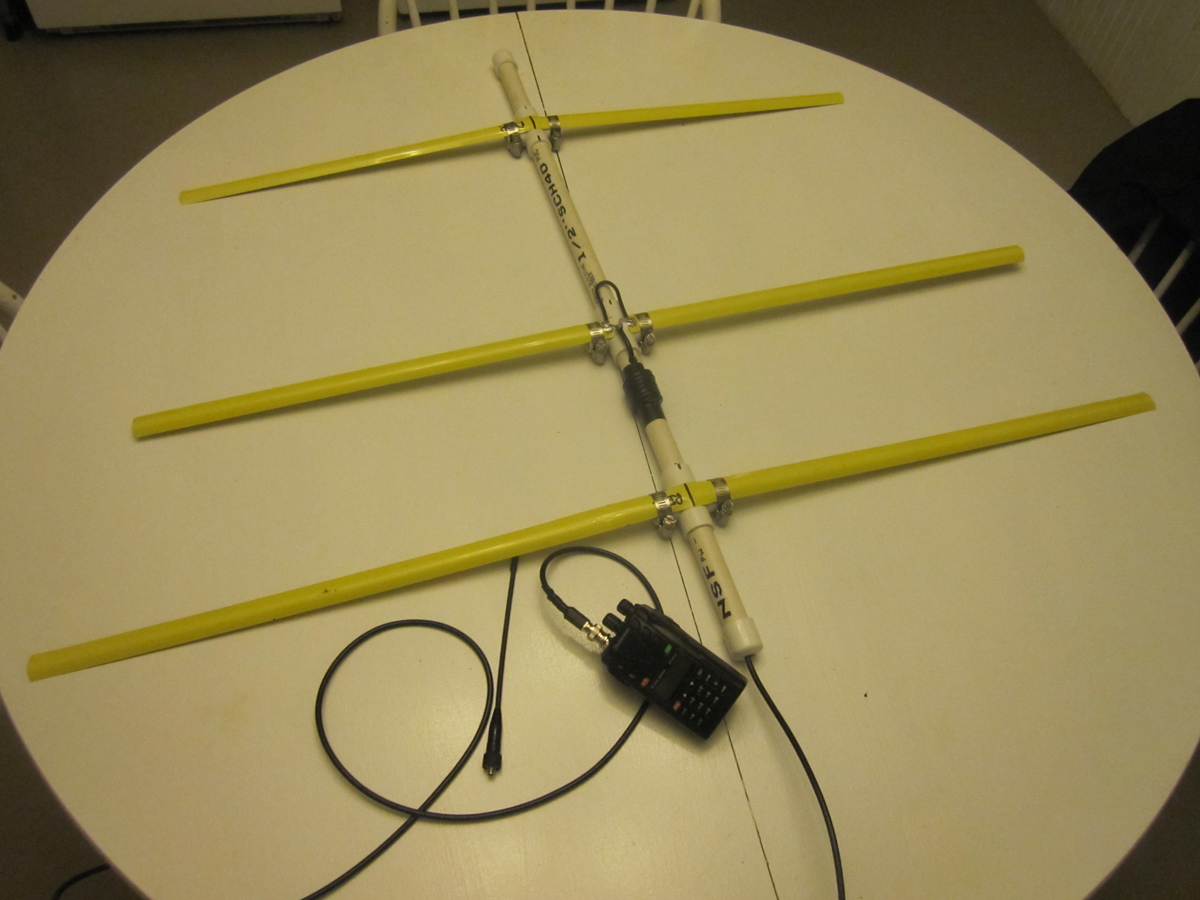 PEAK and NULLKnowing the direction of both the Peak Signal (max strength) and the Null Signal (zero signal) will help you find the Hidden Transmitter.Sweep the antenna from left to right to find the Peak and Null directions to help steer you to the transmitter. When you get close, if your antenna does not have a Signal Attenuator on it, use your body as a shield to reduce signal overload and give you more precise direction indications.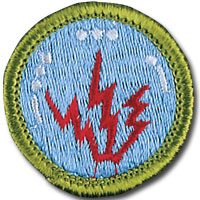 Douglas Sharafanowich (WA1SFH)BSA Radio Merit Badge CounselorTroop 1, Milfordand Amateur Radio License InstructorContact Information:Email:  wa1sfh@optonline.net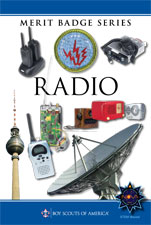 Freq.3.965 MHz7.255 MHz14.245 MHz21.315 MHz½ Wave LengthFreq.3.965 MHz7.255 MHz14.245 MHz21.315 MHz¼  Wave LengthsFreq.3.965MHz7.255MHz14.245MHz21.315Guy Rope (Feet & Inches)THE R-S-T SYSTEMReadabilitySignal StrengthTone1-Unreadable1-Faint, signals barely1-Extremely rough hissing note2-Barely readable, occasional words distinguishable2-Very weak signals2-Very rough AC note, no trace of musicality3-Readable with considerable difficulty3-Weak signals3-Rough. Low-pitched AC note, slightly musical4-Readable with practically no difficulty4-Fair signals4-Rather rough AC note, moderately musical5-Perfectly readable5-Fairly good signals5-Musically modulated note6-Good signals6-Modulated note, slight trace of whistle7-Moderately strong signals7-Near DC note, smooth ripple8-Strong signals8-Good DC note, just trace of rippleOsANDEEP bARUAH9-Extremely strong signals9-Purest DC noteA - Alfa
B - Bravo
C - Charlie
D - Delta
E - Echo
F - Foxtrot
G - Golf
H - Hotel
I - India
J - Juliet
K - Kilo
L - Lima
M - Mike N - November
O - Oscar
P - Papa
Q - Quebec
R - Romeo
S - Sierra
T - Tango
U - Uniform
V - Victor
W - Whiskey
X - X-Ray
Y - Yankee
Z - Zulu 